Banque Gringott’s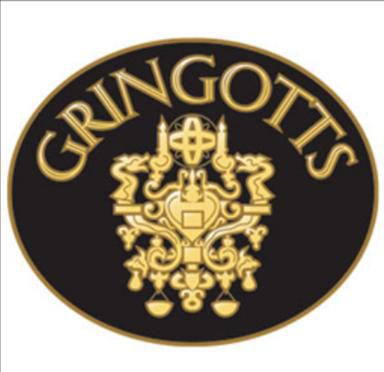 Banque Gringott’s, Chemin de TraversMerci d’avoir choisi Gringott’s ! Signature de Gringott’s       | Signature du sorcierA déposé dans le coffreGallionMornilleNoise